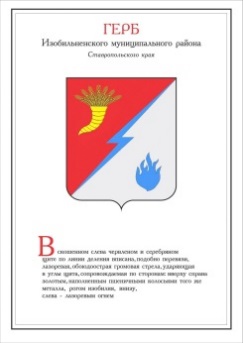 ПОСТАНОВЛЕНИЕПРЕДСЕДАТЕЛЯ ДУМыИЗОБИЛЬНЕНСКОГО городского округаСТАВРОПОЛЬСКОГО КРАЯ28 марта 2019 года                    г. Изобильный                                           №5Об осуществлении закупок малого объема для обеспечения муниципальных нужд Думы Изобильненского городского округа Ставропольского краяВ целях совершенствования, обеспечения гласности и прозрачности закупок товаров, работ, услуг, для обеспечения муниципальных нужд Думы Изобильненского городского округа Ставропольского края у единственного поставщика (подрядчика, исполнителя), в соответствии с распоряжением Правительства Российской Федерации от 28 апреля 2018 года №824-р «О создании единого агрегатора торговли», распоряжением Правительства Ставропольского края от 19 октября 2017 года №308-рп «Об автоматизации закупок товаров, работ, услуг малого объема для обеспечения государственных нужд Ставропольского края», частью 7 статьи 29 Устава Изобильненского городского округа Ставропольского краяПОСТАНОВЛЯЮ:1. Установить, что Дума Изобильненского городского округа Ставропольского края с 01 апреля 2019 года вправе осуществлять закупки малого объема у единственного поставщика (подрядчика, исполнителя) в соответствии с пунктом 4 части 1 статьи 93 Федерального закона от 05 апреля 2013 года №44-ФЗ «О контрактной системе в сфере закупок товаров, работ, услуг для обеспечения государственных и муниципальных нужд» посредством использования электронной торговой системы «ОТС-market» в соответствии прилагаемым Порядком осуществления закупок малого объема для обеспечения муниципальных нужд Думы Изобильненского городского округа Ставропольского края.2. Ведущему специалисту аппарата Думы Изобильненского городского округа Ставропольского края Кульпиновой С.А. установить доступ в электронную торговую систему «OTC-market» и осуществлять закупки малого объема у единственного поставщика (подрядчика, исполнителя) с ее использованием.3. Контроль за выполнением настоящего постановления возложить на управляющую делами Думы Изобильненского городского округа Ставропольского края Пожидаеву Е.И.4. Настоящее постановление вступает в силу со дня его подписания, подлежит размещению на официальном сайте Думы Изобильненского городского округа Ставропольского края в информационно - телекоммуникационной сети «Интернет».Председатель ДумыИзобильненского городскогоокруга Ставропольского края					                       А.М. РоговПорядок осуществления закупок малого объема для обеспечения муниципальных нужд Думы Изобильненского городского округа Ставропольского края 1. Настоящий Порядок осуществления закупок малого объема для обеспечения муниципальных нужд Думы Изобильненского городского округа Ставропольского края (далее - Порядок) устанавливает правила осуществления Думой Изобильненского городского округа Ставропольского края (далее - Дума городского округа) закупок малого объема у единственного поставщика (подрядчика, исполнителя) в соответствии с пунктом 4 части 1 статьи 93 Федерального закона от 05 апреля 2013 года №44-ФЗ «О контрактной системе в сфере закупок товаров, работ, услуг для обеспечения государственных и муниципальных нужд» ( далее – Федеральный закон) за исключением следующих случаев: отсутствие у поставщиков (подрядчиков, исполнителей), зарегистрированных в электронной торговой системе для автоматизации закупок малого объема, предложений, соответствующих требованиям Думы городского округа к объекту закупки малого объема;наличие у Думы городского округа предложений, идентичных предложениям, содержащимся в электронной торговой системе для автоматизации закупок малого объема, но по более низкой цене;осуществление закупки малого объема на сумму менее 10 тысяч рублей;осуществление закупки услуг малого объема у физических лиц, не являющихся индивидуальными предпринимателями;закупки услуг по размещению информации в средствах массовой информации, распространяемым по подписке;закупки услуг по обслуживанию имеющихся у заказчика точек доступа к информационно-телекоммуникационной сети «Интернет», VP№-каналов и номеров сотовой (мобильной), городской и междугородней и спутниковой телефонной связи, по техническому обслуживанию телекоммуникационного оборудования;закупки товаров, работ, услуг, связанных с представительскими расходами председателя Думы Изобильненского городского округа Ставропольского края.2. Используемые в настоящем Порядке определения применяются в значениях, определенных Гражданским кодексом Российской Федерации, Бюджетным кодексом Российской Федерации, Федеральным законом, а также в следующих значениях:1) закупки малого объема - закупки, осуществляемые в соответствии с пунктом 4 части 1 статьи 93 Федерального закона, сумма которых составляет 10 тысяч рублей и выше (далее - закупка);2) электронная торговая система «OTC-market» - программно-аппаратный комплекс, обеспечивающий автоматизацию процедур регистрации предложений, выбора товаров, работ, услуг, заключения контрактов по закупкам малого объема в соответствии с настоящим Порядком (далее - ЭТС);3) электронный магазин закупок малого объема - модуль, созданный на базе ЭТС, предназначенный для автоматизации закупок малого объема Ставропольского края (далее - электронный магазин);4) заказчик – Дума Изобильненского городского округа Ставропольского края, осуществляющая закупки в соответствии с требованиями Федерального закона (далее – заказчик);5) извещение об осуществлении закупки малого объема - документ, формируемый в электронном магазине в соответствии с планом-графиком закупок, предусмотренным статьей 16 Федерального закона, содержащий сведения о закупаемых товарах (работах, услугах), (далее - извещение);6) участник закупки - любое юридическое лицо независимо от его организационно-правовой формы или любое физическое лицо, в том числе зарегистрированное в качестве индивидуального предпринимателя, принимающие участие в закупке в соответствии с требованиями Федерального закона;7) предложение на участие в закупке - заявка, сформированная в личном кабинете участника закупки по предмету извещения об осуществлении закупки малого объема, подаваемая для заключения контракта с заказчиком (далее - предложение на участие в закупке);8) коммерческое предложение - предложение участника закупки по позициям каталога типовых товаров, работ, услуг электронного магазина закупок малого объема без связи с извещением об осуществлении закупки малого объема, подаваемое для заключения контракта с заказчиком (далее - коммерческое предложение);9) контракт - гражданско-правовой договор (муниципальный контракт), заключаемый заказчиком и участниками закупки в электронной форме посредством ЭТС, предметом которого являются поставка товара, выполнение работы, оказание услуги.3. Проведение закупок или участие в закупках посредством электронного магазина осуществляется заказчиком и участниками закупки.4. Модуль электронного магазина закупок малого объема состоит из:открытой части, предназначенной для просмотра и поиска информации об объявленных, текущих закупках, предложениях на участие и коммерческих предложениях (доступна всем пользователям сети Интернет);закрытой части, предназначенной для подготовки информации о закупке с последующим размещением извещения (личный кабинет заказчика), а также для подачи предложений для участия в закупке и размещения коммерческих предложений (личный кабинет участника), доступную только авторизованным пользователям.5. Закупки осуществляются посредством:формирования заказчиком извещения и рассмотрения поступивших предложений на участие в закупке участников закупки;выбора заказчиком коммерческого предложения участника закупки из каталога.6. Для осуществления закупок или участия в закупках посредством электронного магазина требуется регистрация заказчика и участников закупок (далее - пользователи) в ЭТС.7. Регистрация пользователей в электронном магазине, их действия (работа с заказами и предложениями), заключение контрактов осуществляются в соответствии с регламентом работы в ЭТС.8. Заказчики при осуществлении закупок в электронном магазине используют квалифицированную электронную подпись для работы в единой информационной системе в сфере закупок товаров, работ, услуг. Использование электронной подписи в ЭТС регламентируется Федеральным законом от           06 апреля 2011 года №63-ФЗ «Об электронной подписи».9. Участники закупки при осуществлении закупок в электронном магазине проходят регистрацию с использованием данных электронной почты.10. Извещение публикуется заказчиком не менее, чем за 3 (три) рабочих дня до даты рассмотрения предложений на участие в закупке.11. При публикации извещения заказчик обязан разместить электронную версию проекта контракта или иной документ, содержащий описание существенных условий контракта.12. Заказчик, в случае необходимости, при наличии обоснованных обстоятельств, препятствующих проведению закупки в порядке, установленном пунктом 10 настоящего Порядка, может осуществлять «срочные закупки», срок проведения которых составляет 24 часа. В случае осуществления «срочной закупки» заказчик обязан прикрепить файл с обоснованием таких обстоятельств.13. В случае закупки товаров, работ, услуг вследствие аварии, возникновения чрезвычайных ситуаций природного или техногенного характера, непреодолимой силы, в случае возникновения необходимости в оказании медицинской помощи в экстренной форме либо в оказании медицинской помощи в неотложной форме, заказчик вправе заключить в соответствии с Федеральным законом контракт на поставку товара, выполнение работы или оказание услуги соответственно в количестве, объеме, которые необходимы для ликвидации последствий, возникших вследствие аварии, возникновения чрезвычайных ситуаций природного или техногенного характера, непреодолимой силы, либо для оказания медицинской помощи в экстренной форме или неотложной форме без публикации извещения в электронном магазине.14. В случае необходимости заказчик может отменить закупку.15. В случае необходимости заказчик может внести изменения в извещение о продлении сроков подачи предложений на участие в закупке в соответствии с пунктами 10 и 12 настоящего Порядка.16. Коммерческое предложение формируется и размещается в электронном магазине участником закупки в закрытой части по предмету закупки. Коммерческое предложение отображается в открытой части системы до окончания срока его действия.В случае необходимости участник закупки может внести изменения в действующее коммерческое предложение.17. Подать предложение на участие в закупке может любой участник закупки, зарегистрированный для работы в ЭТС. Для этого необходимо войти в закрытую часть ЭТС (личный кабинет участника закупки).18. В закрытой части ЭТС участник закупки:осуществляет поиск извещений, интересующих участника закупки;формирует предложение на участие в выбранной закупке;направляет предложение на участие в закупке заказчику в срок, указанный в извещении;отзывает при необходимости поданное предложение до даты окончания подачи заявок на участие в закупке, указанной в извещении.19. Для участников закупки предусмотрено внесение изменений в поданное ими предложение, а также в случае необходимости участник закупки может отозвать ранее поданное предложение и подать новое с измененными условиями в срок, установленный извещением.20. Участник закупки вправе подать только одно предложение на участие в закупке.21. В течение всего срока подачи предложений на участие в закупке заказчик имеет доступ к предложениям поданным участниками закупки.22. Заказчик осуществляет действия по выбору победителя в электронном магазине самостоятельно.23. Заказчик в течение 3 (трех) рабочих дней после окончания срока подачи предложений на участие в закупке рассматривает поданные предложения и принимает решение о их соответствии или несоответствии требованиям, указанным в извещении, определяет победителя и заключает с ним контракт. Результаты рассмотрения предложений на участие в закупке протоколом не оформляются.24. Основаниями для отклонения предложений на участие в закупке являются:1) несоответствие предложения на участие в закупке требованиям, установленным в извещении;2) наличие в предложении на участие в закупке недостоверной информации;3) превышение в предложении на участие в закупке цены товара (работы, услуги) начальной (максимальной) цены контракта, указанной в извещении;4) выявление факта внесения участника закупки в реестр недобросовестных поставщиков.25. Принятие решения об отклонении предложения на участие в закупке по иным основаниям не допускается.26. Заказчик признает победителем закупки участника, чье предложение на участие в закупке в большей степени соответствует заявленным требованиям, или участник закупки предложил улучшенный товар, работу, услугу, а также если цена предложения не выше средней, сформированной по всем поступившим предложениям.27. В случае уклонения участника закупки от заключения контракта, заказчик вправе заключить контракт с участником закупки, предложение которого содержит лучшие условия по цене контракта, следующие после условий, предложенных победителем закупки.28. В случае если по окончании срока подачи предложений на участие в закупке не подано ни одной заявки, или по результатам рассмотрения заявок заказчиком отклонены все поданные предложения на участие в закупке, закупка признается несостоявшейся.В случае признания закупки несостоявшейся, заказчик имеет право осуществить повторную закупку, при необходимости изменив условия закупки, или самостоятельно принять решение о продлении срока подачи предложений на участие в закупке.При отсутствии предложений на участие в закупке или коммерческих предложений, удовлетворяющих потребностям заказчика, а также при наличии у заказчика коммерческих предложений, идентичных коммерческим предложениям, содержащимся в электронном магазине, но по более низкой цене, заказчик может заключить контракт вне электронного магазина с последующим внесением в ЭТС сведений о заключенном контракте в течение 3 (трех) рабочих дней.Утвержденпостановлением председателя Думы Изобильненского городского округа Ставропольского краяот 28 марта 2019 года №5